       Mr.            Mrs.             Ms.            Dr. 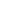 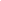 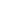 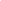 First Name: __________________________________ Middle Initial: _____ Last Name: ________________________________School/Agency/Business or Organization: _____________________________________________________________________Gender:                 Male            Female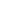 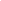 Mailing/Street Address: ____________________________________________________________________________________City: ____________________________________________State:_____________________Zip:___________________________Phone: Cell (____)_________________________________Office (____)_____________________________________________Personal Email Address: ___________________________________________________________________________________Do you want your contact information to be available online? ____YES ____NOSHAPE AMERICA MEMBER: ____YES ____NO	MEMBER #_______________________Type of Membership:membership includes a $1,000,000 general liability policy        Professional: $45.00 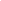        Full-Time Student: $20.00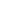        Para-Professional: $20.00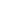        Retiree: $20.00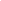        RENEWAL MEMBERSHIP 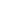        NEW MEMBER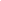 Major Area of Employment:       Elementary School 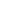        Middle School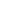        High School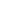        College/University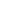        Private/Public Agency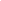 Type of Membership:membership includes a $1,000,000 general liability policy        Professional: $45.00        Full-Time Student: $20.00       Para-Professional: $20.00       Retiree: $20.00       RENEWAL MEMBERSHIP        NEW MEMBERMajor Area of Employment:       Elementary School        Middle School       High School       College/University       Private/Public AgencyProfessional Interest:       Health 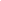        Physical Education 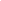        Recreation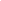        Dance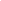        Athletic (Coach/Manager) 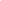        Fitness Leadership/Ex. Science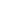        Clinical (Rehab Education)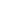        Administration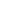 I am interested in serving via MAHPERD:       Board Member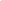        Presenting at Annual Convention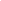        Student Advisory Council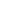        Health.Moves.Minds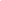 Professional Interest:       Health        Physical Education        Recreation       Dance       Athletic (Coach/Manager)        Fitness Leadership/Ex. Science       Clinical (Rehab Education)       AdministrationI am interested in serving via MAHPERD:       Board Member       Presenting at Annual Convention       Student Advisory Council       Health.Moves.MindsConvention Pre-Registration:       Professional: $80.00 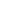        Full-Time Graduate Student: $40.00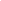        Para-Professional: 40.00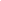        Undergraduate/Retiree: COMP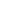 Pre-registration is due by October 1, 2022 and includes RSVP for luncheon, all others will need to pay at the door if tickets are availableOn-Site Registration       Professional: $90.00 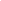        Full-Time Graduate Student: $50.00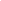        Para-Professional: 55.00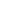        Undergraduate/Retiree: COMP   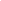 MUST BE A MEMBER OF MAHPERD TO RECEIVE COMP REGISTRATIONOn-Site Registration       Professional: $90.00        Full-Time Graduate Student: $50.00       Para-Professional: 55.00       Undergraduate/Retiree: COMP   MUST BE A MEMBER OF MAHPERD TO RECEIVE COMP REGISTRATIONAdditional Events:Attending Pre-Convention October 27        YES           NO  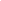 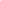 RSVP 2022 Awards Luncheon, Friday, Oct 28 includes Awards Ceremony and Ikey Carr Speaker         YES            NO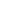 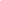 Type of payment:       Online/PayPal (email used) ____________________________________________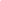        Check/ Check # _________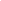        PO # ___________ (please bring a copy with you to the conference)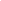                                                                                                                                                   TOTAL PAYMENT: $________________Type of payment:       Online/PayPal (email used) ____________________________________________       Check/ Check # _________       PO # ___________ (please bring a copy with you to the conference)                                                                                                                                                  TOTAL PAYMENT: $________________Type of payment:       Online/PayPal (email used) ____________________________________________       Check/ Check # _________       PO # ___________ (please bring a copy with you to the conference)                                                                                                                                                  TOTAL PAYMENT: $________________Type of payment:       Online/PayPal (email used) ____________________________________________       Check/ Check # _________       PO # ___________ (please bring a copy with you to the conference)                                                                                                                                                  TOTAL PAYMENT: $________________Return your completed application form to: Email/scan to,  msahperd@gmail.com Mail to: Laura Prior 214 Nash Circle Oxford, MS 38655Attn: MAHPERDReturn your completed application form to: Email/scan to,  msahperd@gmail.com Mail to: Laura Prior 214 Nash Circle Oxford, MS 38655Attn: MAHPERDReturn your completed application form to: Email/scan to,  msahperd@gmail.com Mail to: Laura Prior 214 Nash Circle Oxford, MS 38655Attn: MAHPERDReturn your completed application form to: Email/scan to,  msahperd@gmail.com Mail to: Laura Prior 214 Nash Circle Oxford, MS 38655Attn: MAHPERD